13.04 – гр 27Зачет по теме«Векторы и координаты векторов в пространстве».​​​​​​​1 вариант.1. Найдите длину вектора если .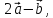 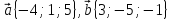 2. Выясните, при каких значениях s и t, вектора  - коллинеарны.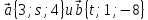 3. Найдите координаты точки B, если A(0;3;-4); K(1;-4;4), а точка К-середина АВ.4. Найдите угол между векторами.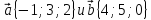 5. Вершины треугольника ABC имеют координаты А (2; -3; -1), В (-3; -1; 2), C (1; -2; 5). Определите вид этого треугольника. 6.    Вершины  параллелограмма ABC D имеют координаты А(4; 7; –4), В(–4; 5; –3), С(2; –1; 3). Найдите координаты вершины D параллелограмма ABCD.7. Докажите, что ABCD — квадрат, если А(–2; 1; –2), В(0; –2; 4), С(3; 4; 6),D(1; 7; 0).8. Докажите, что ABCD — ромб, если  А(11; 3; 5),         В(5; 3; –7), С(–5; –5; –11), D(1; –5; 1).9. Вершины треугольника АВС имеют координаты  А(2; 1; -8), В(1; -5; 0), С(8;1; -4). Докажите, что треугольник АВС равнобедренный. Найдите длину средней линии  треугольника, параллельной его основаниюКритерии оценивания:5 заданий – «3»7 заданий – «3»9 заданий – «3»